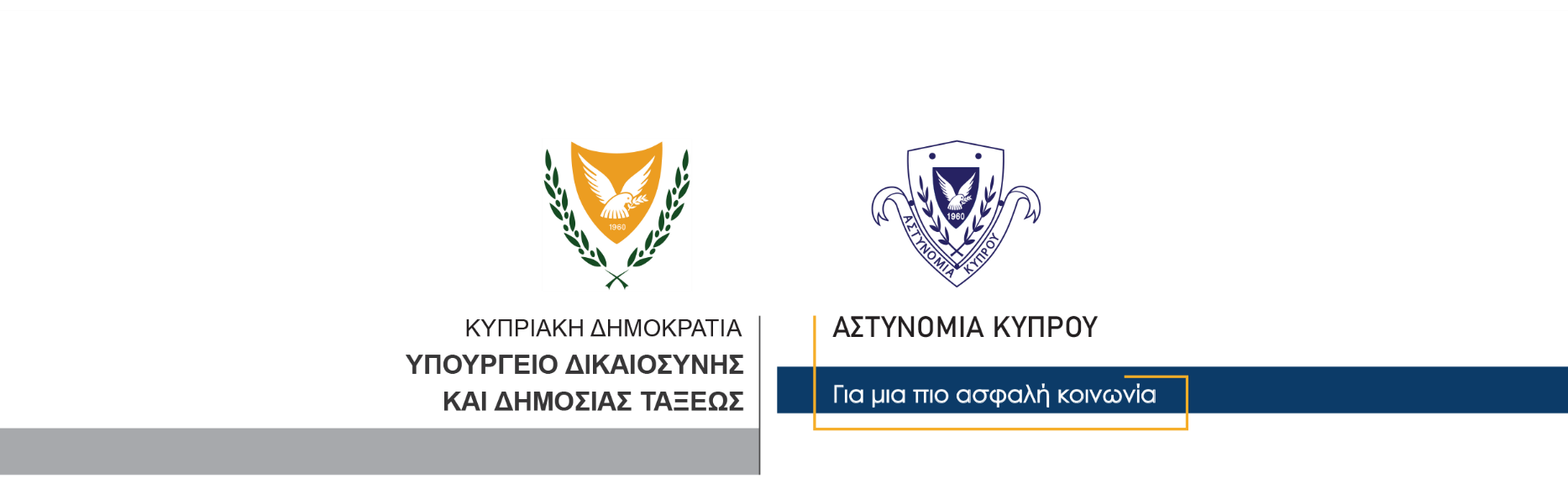 23 Ιουλίου, 2021                                                     Δελτίο Τύπου 5Σε ποινή φυλάκισης έξι χρόνων καταδικάστηκε 27χρονος για υπόθεση απόπειρας φόνουΤο Κακουργιοδικείο Λεμεσού καταδίκασε σήμερα σε ποινή φυλάκισης έξι χρόνων, άντρα ηλικίας 27 ετών, αφού βρέθηκε ένοχος στην κατηγορία της απόπειρας φόνου. Πρόκειται για αδίκημα που διαπράχθηκε στις 28 Αυγούστου, 2020 στη Λεμεσό. Το Αστυνομικό Δελτίο αρ. 1 ημερομηνίας 29 Αυγούστου, 2020 είναι σχετικό. Κλάδος ΕπικοινωνίαςΥποδιεύθυνση Επικοινωνίας Δημοσίων Σχέσεων & Κοινωνικής Ευθύνης